О  внесении изменений в Устав муниципального образования Алексеевский  сельсовет Асекеевского района Оренбургской области  В целях приведения Устава муниципального образования Алексеевский сельсовет в соответствие с Конституцией Российской Федерации,  Федеральным законом от 06 октября 2003 года № 131-ФЗ «Об общих принципах организации местного самоуправления в Российской Федерации», статьи 3 Федерального закона от 21.07.2005 № 97-ФЗ «О государственной регистрации уставов муниципальных образований», руководствуясь Федеральным законом от 08.12.2020 № 411-ФЗ «О внесении изменений в Федеральный законом «О государственной регистрации уставов муниципальных образований», Совет депутатов муниципального образования Алексеевский сельсовет решил:	1. Внести следующие изменения в Устав муниципального образования Алексеевский сельсовет Асекеевского района Оренбургской области согласно приложению 1.2. Главе муниципального образования Алексеевский сельсовет Асекеевского района Оренбургской области Курочкину Сергею Александровичу в установленном законом порядке представить на регистрацию необходимый пакет документов в Управление Министерства юстиции Российской Федерации по Оренбургской области в течение 15 дней с момента принятия решения о внесении изменений  в Устав.3. Глава муниципального образования Алексеевский сельсовет Асекеевского района Оренбургской области Курочкин Сергей Александрович обязан обнародовать зарегистрированное решение о внесении изменений  в Устав в течение семи дней со дня поступления из Управления Министерства юстиции Российской Федерации по Оренбургской области уведомления о включении сведений о муниципальном правовом акте о внесении изменений в Устав в государственный реестр уставов муниципальных образований Оренбургской области.4. Направить сведения об обнародовании решения о внесении изменений в Устав в Управление Министерства юстиции Российской Федерации по Оренбургской области в течение 10 дней после дня его  обнародования.5. Настоящее решение вступает в силу после его государственной регистрации и обнародования.6. Контроль за исполнением настоящего решения возложить на главу муниципального образования Алексеевский сельсовет Асекеевского района Оренбургской области Курочкина Сергея Александровича.Глава муниципального образования                                             Алексеевский сельсовет                                                        С.А. Курочкин    Председатель Совета депутатов муниципального образованияАлексеевский сельсовет                                                        О.П. Ларионова     Приложениек решению Совета депутатовмуниципального образования Алексеевский сельсовет Асекеевского районаОренбургской областиОт 28.11.2022 № 75Изменения  в Устав муниципального образования Алексеевский сельсовет Асекеевского района Оренбургской области1.1 Пункт 36 части 1 статьи 5 изложить в новой редакции:«36) обеспечение выполнения работ, необходимых для создания искусственных земельных участков для нужд поселения в соответствии с федеральным законом;»1.2. Статью 6.1  изложить в новой редакции:«1. Органы местного самоуправления организуют и осуществляют муниципальный контроль за соблюдением требований, установленных муниципальными правовыми актами, принятыми по вопросам местного значения, а в случаях, если соответствующие виды контроля отнесены федеральными законами к полномочиям органов местного самоуправления, также муниципальный контроль за соблюдением требований, установленных федеральными законами, законами Оренбургской области.2. Организация и осуществление видов муниципального контроля регулируются Федеральным законом от 31.07.2020 № 248-ФЗ «О государственном контроле (надзоре) и муниципальном контроле в Российской Федерации».3. Вид муниципального контроля подлежит осуществлению при наличии в границах муниципального образования объектов соответствующего вида контроля.4. Органом местного самоуправления муниципального образования Алексеевский сельсовет уполномоченным на осуществление муниципального контроля является администрация муниципального образования Алексеевский сельсовет».1.3. Статью 8 дополнить частью 6.1. следующего содержания:«6.1. Подготовку и проведение на территории муниципального образования Алексеевский сельсовет местного референдума организует комиссия референдума, на которую в соответствии с законодательством возложены указанные полномочия.»1.4. Абзац 2 части 1 статьи 9 изложить в новой редакции:«Подготовку и проведение на территории муниципального образования Алексеевский сельсовет, выборов в органы местного самоуправления организует избирательная комиссия, на которую в соответствии с законодательством о выборах возложены указанные полномочия.»1.5. Пункт 2 части 2 статьи 22  изложить в новой редакции:«2) определение органа, осуществляющего муниципальный контроль, в соответствии с Федеральным законом от 31.07.2020 № 248-ФЗ «О государственном контроле (надзоре) и муниципальном контроле в Российской Федерации»;»1.6. В статье 23:а) в части 1 после слов: «Федерального закона от 06.10.2003 № 131-ФЗ» дополнить словами: «Об общих принципах организации местного самоуправления в Российской Федерации».б) в пункте 3 части 1 после слов: «Федерального закона от 06.10.2003 № 131-ФЗ» дополнить словами: «Об общих принципах организации местного самоуправления в Российской Федерации».1.7. В статье 24:а) абзац 1 части 1 изложить в новой редакции: «1. Депутатом Совета депутатов может быть избран гражданин Российской Федерации, достигший на день голосования возраста 18 лет, а в случаях, предусмотренных законодательством, на основании международных договоров Российской Федерации гражданин Российской Федерации, имеющий гражданство (подданство) иностранного государства либо вид на жительство или иной документ, подтверждающий право на постоянное проживание гражданина Российской Федерации на территории иностранного государства.»б) в абзаце 1 части 7 слова «управление государственной гражданской службы и кадровой работы аппарата Губернатора и Правительства Оренбургской области» изменить на: «комитет по профилактике коррупционных правонарушений Оренбургской области».в) часть 10 «Депутат Совета депутатов не может одновременно исполнять полномочия депутата представительного органа иного муниципального образования или выборного должностного лица местного самоуправления иного муниципального образования, за исключением случаев, установленных федеральным законом.» - исключить.1.8. Пункт 11 части 1 статьи 25 изложить в новой редакции: «11) в иных случаях, установленных Федеральным законом от 06.10.2003 № 131-ФЗ «Об общих принципах организации местного самоуправления в Российской Федерации и иными федеральными законами».1.9. В статье 26:а) абзац 2 части 1 изложить в новой редакции:«Главой сельсовета может быть избран гражданин Российской Федерации, достигший 21 года, а на основании международных договоров Российской Федерации и в порядке, установленном законом, гражданин Российской Федерации, имеющий гражданство (подданство) иностранного государства либо вид на жительство или иной документ, подтверждающий право на постоянное проживание гражданина Российской Федерации на территории иностранного государства.»б) в подпункте а) пункта 2 части 1 слова: «аппарате избирательной комиссии муниципального образования,» - исключить.в) в подпункте б) пункта 2 части 1 слова: «аппарате избирательной комиссии муниципального образования,» - исключить.г) пункт 4 части 4 изложить в новой редакции:«4) входить в состав органов управления, попечительских или наблюдательных советов, иных органов иностранных некоммерческих неправительственных организаций и действующих на территории Российской Федерации их структурных подразделений, если иное не предусмотрено международным договором Российской Федерации или законодательством Российской Федерации.Глава сельсовета не может быть депутатом Государственной Думы Федерального Собрания Российской Федерации, сенатором Российской Федерации, депутатом законодательных (представительных) органов государственной власти субъектов Российской Федерации, занимать иные государственные должности Российской Федерации, государственные должности субъектов Российской Федерации, а также должности государственной гражданской службы и должности муниципальной службы, если иное не предусмотрено федеральными законами. Глава сельсовета не может одновременно исполнять полномочия депутата Совета депутатов, за исключением случаев, установленных Федеральным законом от 06.10.2003 № 131-ФЗ «Об общих принципах организации местного самоуправления в Российской Федерации, иными федеральными законами.»в) в абзаце 1 части 11 слова «управление государственной гражданской службы и кадровой работы аппарата Губернатора и Правительства Оренбургской области» изменить на: «комитет по профилактике коррупционных правонарушений Оренбургской области».1.10. В части 1 статьи 28:а) пункт 3 изложить в новой редакции: «3) удаления в отставку в соответствии со статьей 74.1 Федерального закона от 06.10.2003 № 131-ФЗ «Об общих принципах организации местного самоуправления в Российской Федерации»;б) пункт 4 изложить в новой редакции: «4) отрешения от должности в соответствии со статьей 74 Федерального закона от 06.10.2003 № 131-ФЗ «Об общих принципах организации местного самоуправления в Российской Федерации»в) пункт 12 изложить в новой редакции:12) преобразования муниципального образования, осуществляемого в соответствии с частями 3, 3.1-1, 3.2, 3.3, 4 – 6.2, 7 – 7.2 статьи 13 Федерального закона от 06.10.2003 № 131-ФЗ «Об общих принципах организации местного самоуправления в Российской Федерации», а также в случае упразднения муниципального образования;»1.11. Статью 32 «Избирательная комиссия сельского поселения- исключить.1.12. В части 2 статьи 33 после слов: «Федеральным законом от 06.10.2003 № 131-ФЗ» дополнить словами: «Об общих принципах организации местного самоуправления в Российской Федерации».1.13. В части 3 статьи 34 слова: «, председатель избирательной комиссии муниципального образования» - исключить.1.14. В пункте 5 части 1 статьи 35 слова: «, избирательной комиссии муниципального образования» - исключить.1.15. В пункте 4 части 1 статьи 36 слова: «, аппарате избирательной комиссии муниципального образования» - исключить.1.16. В части 1 статьи 38:а) в подпункте в) пункта 1 слова: «, аппарате избирательной комиссии муниципального образования» - исключить.б) в подпункте а) пункта 2 слова: «аппарате избирательной комиссии муниципального образования,» - исключить.в) в подпункте б) пункта 2 слова: «аппарате избирательной комиссии муниципального образования,» - исключить.г) в пункте 3 слова: «избирательной комиссии муниципального образования,» - исключить.д) в пункте 4 слова: «избирательную комиссию муниципального образования,» - исключить.е) в пункте 5 слова: «избирательной комиссии муниципального образования», «избирательными комиссиями других муниципальных образований,» - исключить.ж) в пункте 8 слова: «, избирательной комиссии муниципального образования» - исключить.1.17. В части 9 статьи 39 слова: «, избирательной комиссии муниципального образования», «, аппарата избирательной комиссии муниципального образования» -исключить.1.18. Часть 5 статьи 42  изложить в новой редакции:«5. Муниципальные нормативные правовые акты сельсовета также размещаются на сайте администрации муниципального образования http://mo-alekseevka.ru/  и обнародуются на портале Минюста России «Нормативные правовые акты в Российской Федерации» (http://pravo-minjust.ru, http://право-минюст.рф; регистрационный номер и дата регистрации в качестве сетевого издания: Эл № ФС77-72471 от 05.03.2018).1.19. В статье 46 после слов: «Федерального закона от 06.10.2003 № 131-ФЗ» дополнить словами: «Об общих принципах организации местного самоуправления в Российской Федерации».1.20. В статье 47 после слов: «Федерального закона от 06.10.2003 № 131-ФЗ» дополнить словами: «Об общих принципах организации местного самоуправления в Российской Федерации».1.21. Подпункт 2 части 2 статьи 50 изложить в новой редакции:«2) имущество, предназначенное для осуществления отдельных государственных полномочий, переданных органам местного самоуправления, в случаях, установленных федеральными законами и законами Оренбургской области, а также имущество, предназначенное для осуществления отдельных полномочий органов местного самоуправления, переданных им в порядке, предусмотренном частью 4 статьи 15 Федерального закона от 06.10.2003 № 131-ФЗ «Об общих принципах организации местного самоуправления в Российской Федерации».1.22. Абзац 2 части 4 статьи 51 изложить в новой редакции:«Органы местного самоуправления, осуществляющие функции и полномочия учредителя, определяют цели, условия и порядок деятельности муниципальных предприятий и учреждений, утверждают их уставы, назначают на должность и освобождают от должности руководителей данных предприятий и учреждений, не реже одного раза в год заслушивают отчеты об их деятельности.»1.23. Статью 61 изложить в новой редакции:«1. Устав, муниципальный правовой акт о внесении изменений и дополнений в Устав принимаются решением Совета депутатов.2. Проект Устава, проект муниципального правового акта о внесении изменений и дополнений в Устав не позднее, чем за 30 дней до дня рассмотрения вопроса о его принятии подлежат обнародованию с одновременным обнародованием установленного Советом депутатов порядка учета предложений по проекту Устава, проекту решения о внесении изменений и дополнений в устав, а также порядка участия граждан в его обсуждении. Не требуется обнародование порядка учета предложений по проекту решения о внесении изменений и дополнений в Устав муниципального образования, а также порядка участия граждан в его обсуждении в случае, когда в Устав муниципального образования вносятся изменения в форме точного воспроизведения положений Конституции Российской Федерации, федеральных законов, Устава (Основного закона) Оренбургской области или законов Оренбургской области в целях приведения данного Устава в соответствие с этими нормативными правовыми актами.После обнародования не более чем через 15 дней проект Устава, проект решения о внесении изменений и дополнений в Устав выносятся на публичные слушания. Результаты публичных слушаний подлежат обнародованию.3. Устав, муниципальный правовой акт о внесении изменений и дополнений в Устав считаются принятым, если за него проголосовало не менее 2/3 от установленной численности депутатов Совета депутатов.4. Устав, муниципальный правовой акт о внесении изменений и дополнений в Устав подлежат государственной регистрации в территориальном органе уполномоченного федерального органа исполнительной власти в сфере регистрации уставов муниципальных образований в порядке, установленном федеральным законом.5. Устав муниципального образования, муниципальный правовой акт о внесении изменений и дополнений в Устав подлежат обнародованию после их государственной регистрации и вступают в силу после их обнародования. Глава муниципального образования обязан обнародовать зарегистрированные Устав муниципального образования, муниципальный правовой акт о внесении изменений и дополнений в устав муниципального образования в течение семи дней со дня поступления из Управления Министерства юстиции Российской Федерации по Оренбургской области уведомления о включении сведений об уставе муниципального образования, муниципального правового акта о внесении изменений в устав муниципального образования в государственный реестр уставов муниципальных образований Оренбургской области.6. Изменения и дополнения, внесенные в Устав муниципального образования и изменяющие структуру органов местного самоуправления, разграничение полномочий между органами местного самоуправления (за исключением случаев приведения Устава муниципального образования в соответствие с федеральными законами, а также изменения полномочий, срока полномочий, порядка избрания выборных должностных лиц местного самоуправления), вступают в силу после истечения срока полномочий Совета депутатов муниципального образования, принявшего муниципальный правовой акт о внесении указанных изменений и дополнений в Устав муниципального образования7. Изменения и дополнения, внесенные в Устав, и предусматривающие создание контрольно-счетного органа муниципального образования, подлежат обнародованию после их государственной регистрации и вступают в силу после их обнародования.8. Приведение Устава муниципального образования в соответствие с федеральным законом, законом Оренбургской области осуществляется в установленный этими законодательными актами срок. В случае, если федеральным законом, законом Оренбургской области указанный срок не установлен, срок приведения Устава муниципального образования в соответствие с федеральным законом, законом Оренбургской области определяется с учетом даты вступления в силу соответствующего федерального закона, закона Оренбургской области, необходимости обнародования и обсуждения на публичных слушаниях проекта муниципального правового акта о внесении изменений и дополнений в Устав муниципального образования, учета предложений граждан по нему, периодичности заседаний представительного органа муниципального образования, сроков государственной регистрации и обнародования такого муниципального правового акта и, как правило, не должен превышать шесть месяцев.»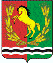 СОВЕТ ДЕПУТАТОВМУНИЦИПАЛЬНОГО ОБРАЗОВАНИЯ Алексеевский СЕЛЬСОВЕТАСЕКЕЕВСКОГО РАЙОНА ОРЕНБУРГСКОЙ ОБЛАСТИчетвертого СОЗЫВА		РЕШЕНИЕ  28.11.2022	                                                                                                № 75